Applicare marca da bollo € 16.00Domanda di Cancellazione dall’Albo Professionale dei GeometriIll.mo Sig. PRESIDENTE delCollegio Provinciale Geometri e Geometri     Laureati di Asti							Corso P. Chiesa n° 17/b							14100 ASTIIl/la sottoscritto/a Geom.______________________________________________ nato/a a ____________________  il ________________ e residente nel Comune di __________________ CAP. _______ Via____________________________ n°_______ iscritto all’Albo professionale al n. _________ di posizione dal ___________DICHIARA□ Di essere in regola con il pagamento della quota Albo per il corrente anno□ Di NON essere in regola con il pagamento della quota Albo per il corrente annoCHIEDEdi essere cancellato dall’Albo professionale.Allega alla presente:□ Chiusura P.IVA professionale□ Timbro professionale avuto in dotazione dal Collegio□ Firma digitale (se ritirata in Convenzione)□ Tesserino personale (se richiesto al Collegio)□ Copia del documento di identità___________, lì _________				          Timbro e Firma						         ______________________________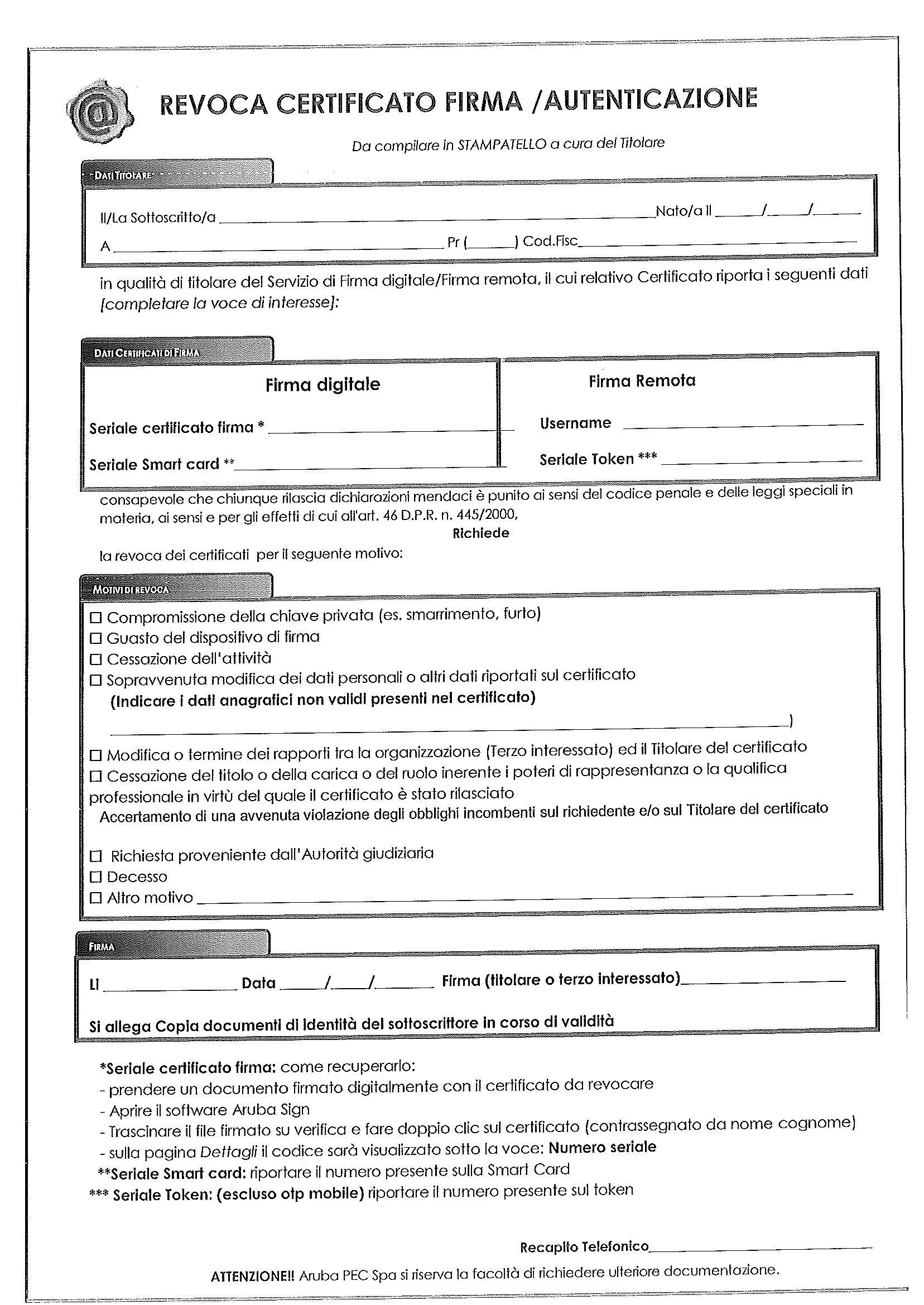 ADEMPIMENTI CASSA GEOMETRI NELL’ANNO SUCCESSIVO ALLA CANCELLAZIONE DALLA CASSASi ricorda che in caso di cancellazione dalla Cassa Geometri, il geometra è tenuto alla dichiarazione dei dati reddituali percepiti nell’anno di cancellazione (EX Modello 17).Tale dichiarazione dovrà essere resa con le modalità e nei tempi previsti per la dichiarazione ordinaria e dovrà provvedere al pagamento della contribuzione dovuta. Dovrà essere regolarizzata la contribuzione integrativa relativa al volume d’affari prodotto nell’anno di cancellazione (versamento dell’eventuale eccedenza rispetto al minimo già corrisposto) e versato il contributo cosiddetto accessorio (art. 1, comma 1, del Regolamento sulla Contribuzione) sul reddito percepito nell’anno di cancellazione.Regolamento sulla Contribuzione della Cassa Geometri:CAPO I Regime contributivoArt. 1 Contributo soggettivoA decorrere dal 1.1.2019 il contributo soggettivo obbligatorio a carico di ogni iscritto alla Cassa è pari alle seguenti percentuali del reddito professionale netto prodotto nell’anno precedente, quale risulta dalla relativa dichiarazione ai fini dell’IRPEF: a) reddito sino ad euro 154.350,00 18 per cento; b) reddito eccedente euro 154.350,00 3,5 per cento.Il contributo soggettivo obbligatorio è dovuto anche per i redditi prodotti nell’anno di cancellazione dalla CassaNel caso di mancata produzione reddituale nell’anno di cancellazione (pari a zero), non saranno dovuti i versamenti sopra indicati, fermo restando la trasmissione online del modello 17 indicando ZERO nei dati reddituali prodotti. Si precisa a tal proposito che in caso di cancellazione dalla Cassa, le credenziali di accesso all’area riservata della Cassa Geometri rimangono sempre attive.